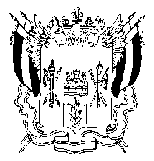 ТЕРРИТОРИАЛЬНАЯ ИЗБИРАТЕЛЬНАЯ КОМИССИЯВЕСЕЛОВСКОГО РАЙОНА РОСТОВСКОЙ ОБЛАСТИ ПОСТАНОВЛЕНИЕ21 сентября 2021 г.                                                                                № 25-13п. Веселый На основании данных первого экземпляра протокола участковой избирательной комиссий  №  415, х.Красный Кут, Веселовского района Ростовской области, об итогах голосования по  выборам депутатов Собрания депутатов  Позднеевского  сельского поселения Веселовского района Ростовской области пятого созыва по одномандатному избирательному округу № 1, Территориальная избирательная комиссия Веселовского района определила, что в голосовании приняло участие  избирателей, что составляет 253 (двести пятьдесят три) 72,70 % от числа избирателей, внесенных в списки избирателей на момент окончания голосования, при этом голоса избирателей распределились следующим образом:1. За ЗИЯЕВА ЭЛДАРА МАДЖИТОВИЧА     подано 49 (сорок девять) голосов избирателей.2. За МАЛОВУ ЛЮДМИЛУ СТЕПАНОВНУ   подано 35 (тридцать пять)  голосов избирателей.3. За   ТРУШИК АНАТОЛИЯ ИВАНОВИЧА   подано 169 (сто шестьдесят девять) голосов избирателей.В соответствии с пунктом 1 статьи 70 Федерального закона от 12.06.2002 года № 67-ФЗ «Об основных гарантиях избирательных прав и права на участие в референдуме граждан Российской Федерации», частями 1, 3 статьи 62 Областного закона от 12.05.2016 № 525-ЗС «О выборах и референдумах в Ростовской области», на основании протокола Территориальной избирательной комиссии Веселовского района о результатах выборов депутатов Собрания депутатов Позднеевского сельского поселения Веселовского района Ростовской области пятого созыва по одномандатному избирательному округу № 1.Территориальная избирательная комиссия Веселовского района ПОСТАНОВЛЯЕТ:1. Признать выборы Собрания депутатов Позднеевского сельского поселения Веселовского района Ростовской области пятого созыва по одномандатному избирательному округу № 1, 19 сентября 2021 года состоявшимися и действительными.       2. Считать избранным депутатом Собрания депутатов  Позднеевского сельского поселения Веселовского района Ростовской области пятого созыва по одномандатному избирательному округу  № 1:-  ТРУШИК АНАТОЛИЯ ИВАНОВИЧА, 25 сентября 1963 года рождения.      3. Направить настоящее постановление в газету « Веселовские Вести» и разместить на сайте Территориальной избирательной комиссии Веселовского района  в информационно-телекоммуникационной сети «Интернет».4. Контроль за исполнением настоящего постановления возложить на председателя Территориальной избирательной комиссии Веселовского района Черуха Б.И.Председатель комиссии					Б.И. ЧерухаСекретарь комиссии                                                        Л.В. РыбцоваО результатах выборов  на  выборах депутатов Собрания депутатов  Позднеевского сельского поселения Веселовского района Ростовской области пятого созыва по одномандатному избирательному округу № 1